Liturgie voor zondag 22 november 2020, Gedachtenisdienst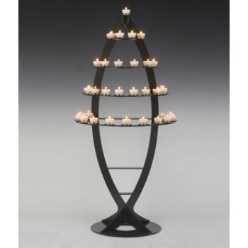 Voorganger: mevrouw Cissy Mohr, m.m.v. de ouderlingen Hans van der Leun en Cor de VriesMuziek: Helga Janssens-Baan, vleugel, Irene Bossier, viool en Cor Coppoolse, cello. Jessica Hagoort, Serge Hagoort en Tine Bruin verzorgen vanuit onze gemeente de voorzang.-Welkom en korte mededelingen vanuit de gemeente.-Openingslied, Lied 886, voorzang, Abba Vader-Bemoediging en groet -Inleiding op de dienst d.m.v. kinderverhaal ‘Waar is opa Jan?’-Gebed-Lezing:  Psalm 121-Lied, voorzang, Rest – Klankresten (Psalm 121: 4)Klankresten van een onvoltooid verhaal.Steenlettergrepen, sporen in woestijnzand.Lichtwoorden, ooit ontvangen, maar van wieHij zal niet slapen, Israëls behoeder.-Overweging-Muziek -Gedachtenis. Samen gedenken, hier en waar u ook met ons meeleeft, één Gemeente.          Steekt u thuis ook een lichtje aan?       -Lied 598 Als alles duister is       -Stil gebed       -Lied via https://youtu.be/I7-6pzvYboM   Psalm 23 vrij       -Bloemengroet       -CollectenDiaconie, via betaallink (iDeal), of via IBAN NL02 INGB 0003 4444 54 (DIAKONALE RAAD VD PROT GEMEENTE TILBURG EN GOIRLE o.v.v. diaconale collecte) Vieringen: via de betaallink (iDeal), of via IBAN NL54 INGB 0003 7000 83 (PROTESTANTSE GEMEENTE TE TILBURG EO o.v.v. vieringen)-Muziek tijdens de collecte: Berceuse – Op. 39 van R. Glière-Gebeden-Onze Vader-Slotlied. Lied 416 Ga met God-Zending en zegen-Muziek   